Inn Farm Private Day Nursery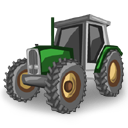 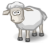 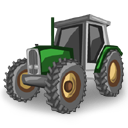 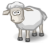 Counting is fun!Children love to learn from an early age and a great way of teaching children all about numbers is through rhymes. Once children have a secure knowledge of number and are able to recite number names in ascending order, count with a degree of accuracy, they can be introduced to the more difficult skill of counting backwards. It was through counting songs how many of us learnt numbers as children, and they are still as helpful as ever to kids today. It's a well-known fact that if you make learning fun and enjoyable, children not only remember more, but become eager to learn. Being able to count forwards and backwards with confidence makes it possible to say the number that is before or after a given number, a skill that is essential for addition and subtraction.The following rhymes are great for helping children learn about descending number order and can be sung at any given opportunity.Four Big MachinesFour big machines at the construction site, Worked, worked, worked with all their might!The foreman called the dump truck away. Then three big machines were left that day.Repeat with ‘the foreman called the bulldozer, roller, and excavator away’, till finally: ‘Then no big machines were left that day.’Five Little DinosaursFive little dinosaurs went out one day, eating trees along the way,Here comes Tyrannosaurus, big and fat, Four little dinosaurs go hurrying back.Repeat with four, three, two, little dinosaurs, then ‘One little dinosaur said, “Missed me!” and ran away.Five Little ChicksFive little chicks went walking one day, into the barn and around the hay,Mother hen says, “Cluck, cluck, cluck, CLACK!” And four little chicks come wandering back.Repeat with four, three, two, one, then for the last line: ‘five little chicks came wandering back.’Hippety HopHippety hop and hippety hay, five little bunnies come out to play.Hippety hop and hippety hay, one little bunny hopped away.Repeat with four, three, two, one, then for the last line: No more bunnies are playing today.